ՀավելվածՀաստատվել է ՀՀ հաշվեքննիչ պալատի2022 թվականի հուլիսի 27-ի թիվ  166-Ա որոշմամբՀԱՅԱՍՏԱՆԻ ՀԱՆՐԱՊԵՏՈՒԹՅԱՆ ՀԱՇՎԵՔՆՆԻՉ ՊԱԼԱՏ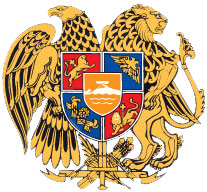 ԸՆԹԱՑԻԿ ԵԶՐԱԿԱՑՈՒԹՅՈՒՆՀԱՅԱՍՏԱՆԻ ՀԱՆՐԱՊԵՏՈՒԹՅԱՆ ԱՇԽԱՏԱՆՔԻ ԵՎ ՍՈՑԻԱԼԱԿԱՆ ՀԱՐՑԵՐԻ ՆԱԽԱՐԱՐՈՒԹՅԱՆ ՄԻԱՍՆԱԿԱՆ ՍՈՑԻԱԼԱԿԱՆ ԾԱՌԱՅՈՒԹՅՈՒՆՈՒՄ 2022 ԹՎԱԿԱՆԻ ՊԵՏԱԿԱՆ ԲՅՈՒՋԵԻ ԵՐԵՔ ԱՄԻՍՆԵՐԻ ԿԱՏԱՐՄԱՆ ՀԱՇՎԵՔՆՆՈՒԹՅԱՆ ԱՐԴՅՈՒՆՔՆԵՐԻ ՎԵՐԱԲԵՐՅԱԼ20221.	ՆԵՐԱԾԱԿԱՆ ՄԱՍ	32.	ԱՄՓՈՓԱԳԻՐ	53.	ՀԱՇՎԵՔՆՆՈՒԹՅԱՆ ՀԻՄՆԱԿԱՆ ԱՐԴՅՈՒՆՔՆԵՐԸ	64.	ՀԱՇՎԵՔՆՆՈՒԹՅԱՆ ՕԲՅԵԿՏԻ ՖԻՆԱՆՍԱԿԱՆ ՑՈՒՑԱՆԻՇՆԵՐԸ	85.	ԱՐՁԱՆԱԳՐՎԱԾ ԽԵՂԱԹՅՈՒՐՈՒՄՆԵՐ	236.	ՀԱՇՎԵՔՆՆՈՒԹՅԱՄԲ ԱՐՁԱՆԱԳՐՎԱԾ ԱՅԼ ՓԱՍՏԵՐ	287.	ԱՌԱՋԱՐԿՈՒԹՅՈՒՆ	34ՆԵՐԱԾԱԿԱՆ ՄԱՍԱՄՓՈՓԱԳԻՐՀՀ աշխատանքի և սոցիալական հարցերի նախարարության միասնական սոցիալական ծառայությունը (այսուհետ՝ Ծառայություն) ստեղծվել է ՀՀ կառավարության 2021 թվականի փետրվարի 25-ի №251-Ն որոշման հիման վրա և գործում է 2021 թվականի ապրիլի 1-ից: Ծառայության կանոնադրությունը հաստատվել է ՀՀ աշխատանքի և սոցիալական հարցերի նախարարի 2021 թվականի մարտի 17-ի №37-Լ հարամանով: Ծառայությունը միավորում է սոցիալական պաշտպանության ոլորտի 4 մարմինները՝ սոցիալական ապահովության ծառայությունը, բժշկասոցիալական փորձաքննության, զբաղվածության պետական գրասենյակները և մարզային ու համայնքային ենթակայության սոցիալական աջակցության գործակալություններն ու բաժինները։ Ծառայությունն իրականացնում է կենսաթոշակների, նպաստների և սոցիալական ապահովության ծրագրերով նախատեսված այլ դրամական վճարների նշանակում և տրամադրում, կյանքի դժվարին իրավիճակում հայտնված անձանց սոցիալական կարիքների գնահատում և բավարարում, կայուն զբաղվածության ապահովմանը միտված պայմանների ստեղծում, բժշկասոցիալական փորձաքննության իրականացում, աջակցող միջոցների տրամադրում և այլն։Հաշվեքննության շրջանակներում ուսումնասիրվել են Ծառայության կողմից տրվող կենսաթոշակների, նպաստների և այլ վճարների նշանակման, վճարման և հսկողական գործընթացները, ինչպես նաև այդ գործընթացների հետ կապված հնարավոր ռիսկերը ու դրանց բացահայտման ուղղությամբ Ծառայության կողմից ձեռնարկվող միջոցառումները: Հաշվեքննության ընթացքում պարզվել է, որ առկա է Ծառայության կողմից չդիտարկվող ռիսկ այն մասով, երբ գումարները վճարվում են լիազորված անձանց: Ծառայության կողմից տրամադրված տվյալների (Ծառայության կողմից ՍԵԿՏ համակարգից արտահանված տվյալների և կազմված վճարման ցուցակների) համադրման արդյունքում արձանագրվել են լիազորված անձանց կողմից Հայաստանի Հանրապետությունում չգտնվելու պարագայում վերջիններիս կողմից կանխիկ ձևով գումարների ստացման որոշ դեպքեր: ՀԱՇՎԵՔՆՆՈՒԹՅԱՆ ՀԻՄՆԱԿԱՆ ԱՐԴՅՈՒՆՔՆԵՐԸՀաշվեքննության արդյունքում էական խեղաթյուրումներ և անհամապատասխանություններ չեն հայտնաբերվել: Հաշվեքննության ընթացքում հաշվեքննության համար էական նշանակություն ունեցող որոշ հարցերի մասով կիրառված հարցման և արտաքին հաստատման ընթացակարգերի արդյունքում չեն ստացվել բավարար տեղեկություններ: Մասնավորապես՝ վճարման ցուցակներով նշված շահառուների Հայաստանի Հանրապետությունում գտնվելու վերաբերյալ տեղեկությունները սահմանային էլեկտրոնային կառավարման համակարգի տվյալների հետ համադրելու նպատակով կատարված արտաքին հաստատման մասով ՀՀ ազգային անվտանգության ծառայության կողմից տեղեկություններ չեն ներկայացվել:Հաշվեքննության իրականացման համար բավարար տեղեկություններ չեն ստացվել նաև Ծառայության կողմից վճարված աշխատավարձի և պարգևատրումների վերաբերյալ պահանջված տեղեկությունների մասով: ՀՀ ազգային անվտանգության ծառայության և Ծառայության կողմից տեղեկությունների չտրամադրումը պայմանավորվել է «Անձնական տվյալների պաշտպանության մասին» ՀՀ օրենքի որոշ դրույթներով, մասնավորապես՝«առանց տվյալների սուբյեկտի համաձայնության անձնական տվյալները չեն կարող օգտագործվել այլ նպատակներով»,«առանց տվյալների սուբյեկտի համաձայնության մշակողի կողմից անձնական տվյալները երրորդ անձանց կարող են փոխանցվել կամ տրամադրվել տվյալներից օգտվելու հնարավորություն, եթե դա նախատեսված է օրենքով»:Սակայն վերջիններիս կողմից հաշվի չի առնվել «Հաշվեքննիչ պալատի մասին» ՀՀ օրենքի 36-րդ հոդվածի 1-ի մասի 2-րդ և 38-րդ հոդվածի 3-րդ մասի 2-րդ կետերով, ինչպես նաև 39-րդ հոդվածի 3-րդ մասով սահմանված դրույթները, համաձայն որոնց.36-րդ հոդվածի 1-ի մասի 2-ր կետ՝ հաշվեքննողն իրավասու է հաշվեքննության օբյեկտի ղեկավարից կամ նրան փոխարինող անձից պահանջելու հաշվեքննության առարկային առնչվող առկա էլեկտրոնային շտեմարանների հասանելիություն, փաստաթղթեր, անհրաժեշտ տեղեկանքներ, տեղեկատվություն, հաշվապահական հաշվետվություններ, դրանցից դուրս գրելու տեղեկություններ և ստանալու պարզաբանումներ: Օրենքով գաղտնիք համարվող տեղեկատվությանը հաշվեքննողը կարող է ծանոթանալ տվյալ գաղտնիքի համար օրենքով սահմանված դեպքում և կարգով,38-րդ հոդվածի 3-րդ մասի 2-ր կետ՝ հաշվեքննության օբյեկտի պաշտոնատար անձը պարտավոր է հաշվեքննության ընթացքում հաշվեքննողի պահանջով երեք աշխատանքային օրվա ընթացքում տրամադրել հաշվեքննության առարկայի վերաբերյալ առկա և հասանելի ամբողջական և ճշգրիտ տեղեկատվություն, փաստաթղթեր և գրանցումներ,39-րդ հոդվածի 3-րդ մաս՝ հաշվեքննիչ պալատի հարցման դեպքում Հայաստանի Հանրապետության պետական և տեղական ինքնակառավարման մարմինները տրամադրում են տեղեկատվություն իրենց կողմից հաշվեքննության օբյեկտի կամ հաշվեքննության առարկայի՝ հաշվեքննությունն ընդգրկող ժամանակաշրջանի վերաբերյալ իրականացրած վերահսկողության, հսկողության, ստուգումների, ներքին աուդիտի արդյունքների մասին կամ հաշվեքննիչ պալատի կողմից իրականացվող հաշվեքննությանը վերաբերող պահանջված այլ տեղեկատվություն, եթե այլ բան նախատեսված չէ օրենքով:Վերը նշված՝ հաշվեքննողին վերապահված իրավասությունները և հաշվեքննության օբյեկտի ու պետական մարմինների պարտավորությունները սահմանված են օրենքով և հետևաբար՝ Ծառայության ու ՀՀ ազգային անվտանգության ծառայության կողմից տեղեկություններ չտրամադրելու հանգամանքը չի հիմնավորվում գործող օրենսդրության պահանջների համակարգային վերլուծությամբ, ինչպես նաև հայցված տվյալների բացակայությունը սահմանափակում է բյուջետային ծրագրերի շրջանակում իրականացված միջոցառումների օրինականության վերաբերյալ հնարավորինս լիարժեք կարծիքի ձևավորման հնարավորությունը:ՀԱՇՎԵՔՆՆՈՒԹՅԱՆ ՕԲՅԵԿՏԻ ՖԻՆԱՆՍԱԿԱՆ ՑՈՒՑԱՆԻՇՆԵՐԸհազ.դրամՀՀ 2022 թվականի պետական բյուջեից Ծառայության կողմից կատարվող ծախսերի տարեկան պլանը սահմանվել է 413,126,522.8 հազ. դրամ, նախատեսվել է իրականացնել թվով 12 ծրագիր, 47 միջոցառում: Տարեկան ճշտված պլանը սահմանվել է 413,956,586.3 հազ. դրամ, կատարված փոփոխություններով նախատեսվել է իրականացնել 12 ծրագիր, 45 միջոցառում: Մասնավորապես, ՀՀ կառավարության 24.03.2022թ. N 402-Ն որոշմամբ ավելացվել են՝ 12004 աջակցություն հաշմանդամ դարձած զինծառայողներին և զոհվածների ընտանիքներին և 12005 աջակցություն զոհվածների ընտանիքներին միջոցառումները, համապատասխանաբար՝ 420,000.0 և 550,000.0 հազ. դրամ գումարներով, իսկ ՀՀ կառավարության 27.01.2022թ. N 96-Ն որոշմամբ կրճատվել են հետևյալ միջոցառումները՝Գործազուրկների, աշխատանքից ազատման ռիսկ ունեցող, ինչպես նաև ազատազրկման ձևով պատիժը կրելու ավարտին վեց ամիս մնացած աշխատանք փնտրող անձանց մասնագիտական ուսուցման կազմակերպում՝ 40,276.3 հազ.դրամ,Աշխատաշուկայում անմրցունակ անձանց փոքր ձեռնարկատիրական գործունեության աջակցության տրամադրում» ծրագրի ուսուցման կազմակերպման և խորհրդատվական ծառայություններ՝ 5,938.3 հազ.դրամ,Աշխատաշուկայում անմրցունակ անձանց փոքր ձեռնարկատիրական գործունեության աջակցության տրամադրում՝ 33,823.8 հազ.դրամ,Գործազուրկների, աշխատանաքից ազատման ռիսկ ունեցող, ինչպես նաև ազատազրկման ձևով պատիժը կրելու ավարտին վեց ամիս մնացած աշխատանք փնտրող անձանց կրթաթոշակի տրամադրում՝ 44,285.1 հազ.դրամ:ՀՀ կառավարության կողմից կատարված փոփոխությունները հիմնականում պայմանավորված են զբաղվածության մի շարք ծրագրերի բովանդակային վերանայման և վերանախագծման, միջոցառումները ավելի թիրախային դարձնելու և գործառնությունները առավել թափանցիկ կազմակերպելու հետ:2022 թվականի երեք ամիսների ֆինանսավորումը կազմել է 102,286,079.6 հազ․ դրամ, դրամարկղային ծախսը՝ 102,286,079.6 հազ․ դրամ, իսկ փաստացի ծախսը՝ 102,754,674.7 հազ․դրամ։Ծառայության կողմից իրականացված միջոցառումները ճշտված պլանի նկատմամբ հիմնականում ունեցել են 90 տոկոսից ավելի կատարողական:Մասնավորապես ցածր կատարողական են ունեցել հետևյալ միջոցառումները․Դրամական աջակցություն ընտանիքում 3 և ավելի երեխա ունեցող ընտանիքներինՄիջոցառմամբ նախատեսվում է 2022թ. հունվարի 1-ից հետո ընտանիքում 3-րդ և յուրաքանչյուր հաջորդ երեխայի ծնվելու կապակցությամբ դրամական աջակցության տրամադրում՝ ամսական 50,000.0 դրամի չափով, մինչև երեխայի 6 տարեկանը լրանալը: 2022 թվականի բյուջեով նախատեսվել է 2,925,000.0 հազ.դրամ գումար՝ 4875 շահառուի հաշվարկով: Աջակցությունը տրամադրվում է Ծառայությանը դիմած շահառուներին:հազ.դրամՀաշվետու ժամանակաշրջանի ճշտված պլանը սահմանվել է 150,000.0 հազ.դրամ, նախատեսվել է աջակցություն տրամադրել 1,000.0 շահառուի, սակայն փաստացի աջակցություն ստացած շահառուների թիվը կազմել է 927, հատկացված գումարը՝ 78,450.0 հազ.դրամ: 927 շահառուներից 642 շահառուներ ստացել են երկու ամսվա աջակցություն, իսկ 285-ը՝ մեկ ամսվա աջակցություն:«Ընտանիքում 3-րդ և յուրաքանչյուր հաջորդ նոր ծնված երեխայի ծննդյան կապակցությամբ դրամական աջակցություն նշանակելու և վճարելու կարգը հաստատելու մասին» ՀՀ կառավարության 2021 թվականի դեկտեմբերի 23-ի N 2169-Լ որոշմամբ դրամական աջակցության նշանակումն և վճարմումն իրականացնելու նպատակով նախատեսվել է (որոշումն ուժի մեջ մտնելուց հետո մեկամսյա ժամկետում) ապահովել Ծառայությունում անհրաժեշտ ծրագրային ապահովման մշակում ու ներդրում, որով էլ պայմանավորված աջակցության առաջին վճարումները սկսվել են կատարվել մարտ ամսից: Միջոցառման մասով ցածր կատարողականը՝ 52.3%, պայմանավորված է նշված հանգամանքով:Ձեռք բերած մասնագիտությամբ մասնագիտական աշխատանքային փորձ ձեռք բերելու համար գործազուրկներին աջակցության տրամադրումՄիջոցառմամբ նախատեսվում է մասնագիտություն ունեցող, սակայն աշխատաքային փորձ չունեցող գործազուրկների համար աշխատանքային պրակտիկայի կազմակերպում գործատուների մոտ: 2022 թվականի պետական բյուջեով թվով 367 շահառուների համար նախատեսվել է կազմակերպել երեք ամսյա աշխատանքային պրակտիկաներ, որի վրա կատարվող ծախսերի համար կանխատեսվել է 148,056.9 հազ.դրամ:								հազ.դրամՀաշվետու ժամանակաշրջանի ճշտված պլանով նախատեսվել է 29,450.0 հազ.դրամ, շահառուների թիվը՝ 130, որից 73-ը 2022 թվականին նախատեսված ավելացումներն են, իսկ 57-ը՝ նախորդ տարվա շահառուները: Փաստացի ծախսը կազմել է 12,384.5 հազ. դրամ, շահառուների փաստացի թիվը՝ 57:Ցածր կատարողականը՝ 42.1%, պայմանավորված է միջոցառման 2022 թվականի հունվարի 1-ից դադարեցման՝ ՀՀ փոխվարչապետ Մհեր Գրիգորյանի մոտ 2021 թվականի դեկտեմբերի 25-ին զբաղվածության ոլորտում իրականացվող ծրագրերի շուրջ կայացած խորհրդակցության ժամանակ միջոցառման վերանայման և վերանախագծման անհրաժեշտության առաջացման հանգամանքով: Փաստացի ֆինանսավորվել են 2021 թվականի ընթացքում կնքված պայմանագրերով ընդգրկված շահառուների ծախսերը:Աշխատաշուկայում անմրցունակ անձանց աշխատանքի տեղավորման դեպքում գործատուին միանվագ փոխհատուցման տրամադրումՄիջոցառմամբ նախատեսվում է աշխատաշուկայում անմրցունակ անձանց աշխատանքային ունակությունների և կարողությունների` աշխատանքի վայրում ձեռքբերման հնարավորությունների ընձեռում և հաշմանդամություն ունեցող անձանց համար աշխատատեղի հարմարեցում՝ ապահովելով հավասար հնարավորություններ կանանց և տղամարդկանց համար: 2022 թվականի պետական բյուջեով միջոցառման համար նախատեսվել է 102,407.7 հազ.դրամ, շահառուների թիվը սահմանվել է 489, այդ թվում հաշմանդամություն ունեցող անձանց թիվը, որոնց համար նախատեսվել է իրականացվել է աշխատատեղի հարմարեցում՝ 10:հազ.դրամՄիջոցառման շրջանակներում ծախսեր չեն կատարվել, ինչը պայմանավորված է ՀՀ փոխվարչապետ Մհեր Գրիգորյանի մոտ 2021 թվականի դեկտեմբերի 25-ին զբաղվածության ոլորտում իրականացվող ծրագրերի շուրջ կայացած խորհրդակցության ժամանակ միջոցառման վերանայման և վերանախագծման անհրաժեշտության առաջացման հանգամանքով:Մինչև երեք տարեկան երեխայի խնամքի արձակուրդում գտնվող անձանց, երեխայի մինչև երկու տարին լրանալը աշխատանքի վերադառնալու դեպքում, երեխայի խնամքն աշխատանքին զուգահեռ կազմակերպելու համար աջակցության տրամադրումՄիջոցառմամբ նախատեսվում է մինչև երեք տարեկան երեխայի խնամքի արձակուրդում գտնվող անձանց մինչև երեխայի երկու տարին լրանալը աշխատանքի վերադառնալու դեպքում երեխայի խնամքի կազմակերպում՝ դայակի կամ վճարովի հիմունքներով գործող նախադպրոցական հաստատությունների միջոցով: 2022 թվականի պետական բուջեով միջոցառման համար նախատեսվել է 393,328.0 հազ.դրամ, 2022 թվականին կնքվող պայմանագրերով շահառուների թիվը կանխատեսվել է 526:հազ.դրամՀաշվետու ժամանակաշրջանի ճշտված պլանով միջոցառման համար նախատեսվել է 145,815.5 հազ.դրամ, փաստացի ծախսը կազմել է 72,676.9 հազ. դրամ, փաստացի շահառուների թիվը կազմել է 618 կամ օգտագործվել է ծրագրված ֆինանսական միջոցների 49.8%-ը: Ինչը բացատրվում է 2022 թվականի հունվարի 1-ից միջոցառման իրականացումը գործող կանոններով դադարեցնելու և դրանք վերանայելու վերաբերյալ կայացված որոշմամբ։ Իսկ նախատեսված բյուջետային միջոցներն օգտագործվել են միջոցառման շրջանակում 2020 և 2021 թվականների ընթացքում կնքված պայմանագրերով ընդգրկված շահառուների ծախսերը ֆինանսավորելու նպատակով:Կենսաթոշակների և այլ դրամական վճարների տրամադրման տեղեկատվական միասնական համակարգերի սպասարկում և շահագործումՄիջոցառման շրջանակներում նախատեսվում է ձեռք բերել կենսաթոշակների հաշվառման միասնական տեղեկատվական համակարգի և նրա ենթահամակարգերի, ինչպես նաև Ծառայության տեղեկատվական ներքին պորտալի և ՀՀ Ազգային արխիվ համակարգի սպասարկման ծառայություններ:2022 թվականի պետական բյուջեով միջոցառման համար նախատեսվել է 67,560.0 հազ.դրամ: հազ.դրամՀամաձայն ՀՀ կառավարության 2021 թվականի դեկտեմբերի 23-ի N 2157-Ա որոշման Ծառայությանը թույլատրվել է կենսաթոշակների հաշվառման միասնական տեղեկատվական համակարգի և նրա ենթահամակարգերի ծառայությունների ձեռք բերումն իրականացնել մեկ անձից՝ «Կրտսեր Ալեքսանյան և որդիներ» ՍՊԸ-ից, որի հետ 2022 թվականի փետրվարի 8-ին կնքվել է թիվ ՄՍԾ ՀՄԱԾՁԲ-22/1 պայմանագիրը՝ 50,200.0 հազ.դրամ գումարով:Ծառայության տեղեկատվական ներքին պորտալի և «ՀՀ Ազգային արխիվ» համակարգի սպասարկման ծառայություննների ձեռք բերման նպատակով կազմակերպված մրցույթի արդյունքում 2022 թվականի մարտի 21-ին «Փուշընդփուլլ» ՍՊԸ-ի հետ կնքվել է թիվ ՄՍԾ ԷԱՃԾՁԲ-22/14-1 պայմանագիրը՝ 3,940.0 հազ.դրամ գումարով:Ցածր կատարողականը՝ 59.2%, պայմանավորված է «Կրտսեր Ալեքսանյան և որդիներ» ՍՊԸ-ի կողմից մարտ ամսվա համար հաշվարկային փաստաթղթերը ուշ՝ եռամսյակի հաշվետվությունները պատրաստելուց հետո ներկայացնելու և «Փուշընդփուլլ» ՍՊԸ-ի հետ պայմանագիրը եռամսյակի վերջում կնքելու հանգամանքներով:Աջակցություն հաշմանդամ դարձած զինծառայողներին և զոհվածների ընտանիքներինՄիջոցառմամբ նախատեսվել է ՀՀ կառավարության 2018թ. օգոստոսի 9-ի № 916-Ն որոշման պահանջներին համապատասխան միանվագ դրամական աջակցություն տրամադրել ՀՀ պաշտպանության, փրկարարական ծառայության և ՀՀ քննչական կոմիտեում ծառայության ժամանակ հաշմանդամ դարձած զինծառայողներին և զոհված (մահացած) զինծառայողների ու փրկարար ծառայողների ընտանիքներին:2022 թվականի բյուջեով միջոցառման տարեկան ծախսերի համար նախատեսվել է 420,000.0 հազ.դրամ:հազ.դրամՀաշվետու ժամանակաշրջանի ճշտված պլանով միջոցառման համար նախատեսվել է 105,000.0 մլն դրամ, ֆինանսավորումը կազմել է 70,000.0 հազ.դրամ, դրամարկղի ծախսը՝ 39,200.0 հազ.դրամ: Միջոցառման կատարողականը կազմել է 37.3 տոկոս:ՀՀ կառավարության 2022 թվականի մարտի 24-ի թիվ 402-Ն որոշման, միջոցառման կատարողը փոխվել է՝ ՀՀ կառավարության փոխարեն սահմանվել է Ծառայությունը: Միջոցառման մասով ծախսերի ցածր կատարողականը պայմանավորված է նշված հանգամանքով:ՀՀ ՊՆ, ՀՀ ԿԱ ԱԱԾ կրտսեր, միջին, ավագ և ՀՀ ԿԱ ՀՀ ոստիկանության միջին, ավագ, գլխավոր սպայական անձնակազմին սոցիալական աջակցությունՄիջոցառմամբ նախատեսվում է ՀՀ պաշտպանության նախարարության, ՀՀ ազգային անվտանգության ծառայության կրտսեր, միջին, ավագ և ՀՀ ոստիկանության միջին, ավագ և գլխավոր սպայական անձնակազմին տրամադրաված սպառողական վարկերի տոկոսագումարների մասնակի փոխհատուցման տրամադրում:Միջոցառման տարեկան ծախսերի համար 2022 թվականի բյուջեով նախատեսվել է 12,655.6 հազ.դրամ, շահառուների թիվը՝ 1422:հազ.դրամՀաշվետու ժամանակաշրջանի ճշտված պլանով սույն միջոցառման համար նախատեսվել է 3,163.9 հազ.դրամ, ֆինանսավորումը կազմել է 600.0 հազ.դրամ, դրամարկղի ծախսը՝ 362.3 հազ.դրամ, փաստացի աջակցություն ստացած շահառուների թիվը՝ 126: Միջոցառման կատարողականը կազմել է 11.5 տոկոս, ինչը պայմանավորված է «Բնակարան երիտասարդներին» վերաֆինանսավորում իրականացնող վարկային կազմակերպության (ՎԻՎԿ) կողմից ներկայացված սպառողական վարկերից փաստացի օգտվող շահառուների թվաքանակով:ԱՐՁԱՆԱԳՐՎԱԾ ԽԵՂԱԹՅՈՒՐՈՒՄՆԵՐԼիազորագրերի հիման վրա կենսաթոշակներ և նպաստներ ստացողների տվյալների համադրումների վերաբերյալ.ՀՀ աշխատանքի և սոցիալական հարցերի նախարարության սոցիալական ապահովության պետական ծառայության պետի 2017 թվականի նոյեմբերի 1-ի թիվ Ս/85 հրամանով (Այսուհետ՝ հրաման) հաստատվել է ՀՀ սոցիալական ապահովության պետական ծառայության կողմից մշակվող տվյալների ռիսկային խմբերը հաստատելու, դրանք պետական կառավարման այլ մարմիններից ստացված տվյալների հետ համադրելու և վերլուծելու շրջանակները։Հրամանով սահմանված են մի շարք ռիսկային դեպքերի մասով ստորաբաժանումների ցանկը և դրանց պատասխանատվության շրջանակը։ Մասնավորապես.1)	Տեղեկատվական տեխնոլոգիաների և ռիսկերի կառավարման վարչություն՝ պատասխանատու է պետական կենսաթոշակային համակարգի տվյալների շտեմարանի և պետական կառավարման այլ մարմինների շտեմարանների սահմանված տվյալները համադրելու, ամփոփ վերլուծությունների և մոնիթորինգի վարչությանը սահմանված ժամկետներում դրանք տրամադրելու համար,2)	Ամփոփ վերլուծությունների և մոնիթորինգի վարչութուն՝ պատասխանատու է տեղեկատվական տեխնոլոգիաների և ռիսկերի կառավարման վարչությունից ստացված տվյալները վերլուծելու, ամփոփելու և հնարավոր ռիսկերը չեզոքացնելու ուղզությամբ միջոցառումներ ձեռնարկելու համար,3)	Տարածքային բաժին՝ պատասխանատու է գործընթացի իրականացման արդյունքում ձևավորված հանձնարարականների և ցուցումների պատշաճ կատարումն ապահովելու համար,4)	Իրավական ապահովման և դատական գործերի վարչություն՝ պատասխանատու է ամփոփ վերլուծությունների և մոնիթորինգի վարչությունից ստացված տեղեկատվության հիման վրա հայցային գործընթաց իրականացնելու (համակարգելու), անհրաժեշտության դեպքում նաև՝ քրեական հետապնդում իրականացնող մարմիններին համագործության մասին հաղորդումներ ուղարկելու համար։Վերոնշյալ շրջանակը սահմանվել է հետևյալ ռիսկային դեպքերի վեր հանման համար.1.	Ծառայության և կենսաթոշակ նշանակելու իրավասություն ունեցող այլ մարմինների համակարգերում կրկնակի կենսաթոշակ նշանակելու դեպքեր,2.	Տարածքային աշխատանքային կենսաթոշակի իրավունք տվող տարիքից մեկ տարի շուտ կենսաթոշակի իրավունք ունեցող անձանց նշանակված կենսաթոշակի գործեր,3.	Կենսաթոշակ վճարելը՝ կենսաթոշակառուին (կամ նրա փոխարեն կենսաթոշակը ստանալու՝ օրենքով այդ իրավունքն ունեցող անձին) տասներկու ամիս անընդմեջ կենսաթոշակ չվճարելու հիմքով դադարեցված լինելու և վճարումը վերահսկելու դեպքում՝1)	Շահառուների գործեր, ում չվճարված կենսաթոշակի գումարը հաշվարկվել է ոչ ինքնաշխատ եղանակով (մշակող մասնագետի կողմից),2)	Շահառուների գործեր, ում չվճարված կենսաթոշակի գումարը հաշվարկվել է ինքնաշխատ եղանակով։4.	Զինվորական կեսաթոշակ և պարգևավճար ստացող անձանց, ինչպես նաև կերակրողին կորցնելու դեպքում նշանակված կենսաթոշակի գործեր,5.	Նշանակված կենսաթոշակի գործերով հաշմանդամության խմբերի առկայության և անհամապատասխանության դեպքեր,6.	Կենսաթոշակառուի մահվան ամսվան հաջորդող ամիսներին կատարված վճարումների վերաբերյալ գործեր,7.	ՀՀ-ից բացակայող շահառուներին կատարված ոչ իրավաչափ վճարումների վերաբերյալ գործեր,8.	Օտարերկրա քաղաքացուն կամ քաղաքացիություն չունեցող անձին նշանակված կենսաթոշակի գործեր,9.	Կենսաթոշակ նշանակելուց հետո՝ շահառուի Հայաստանի Հանրապետության քաղաքացիությունը դադարեցնելու դեպքեր,10.	Հայաստանի Հանրապետության երկքաղաքացուն նշանակված կենսաթոշակի գործեր,11.	Պետական պաշտոններ զբաղեցրած անձանց նշանակված կենսաթոշակի գործեր,12.	Բնակչության սոցիալական պաշտպանության պետական կազմակերպությունում ապրող անձի մահվան դեպքում թաղման նպաստ վճարելու դեպքում,13.	Անձնական տվյալներով (անձը հաստատող փաստաթուղթ, ՀԾՀ) չնույնականացված շահառուների վերաբերյալ դեպքեր,14.	Երեխայի ծննդյան միանվագ, մինչև 2 տարեկան երեխայի խնամքի և մայրության նպաստի գործերով ոչ իրավաչափ վճարումների դեպքեր,15.	Երեխայի ծննդյան միանվագ նպաստի վերաբերյալ նշանակված գործեր,16.	Մինչև 2 տարեկան երեխայի խնամքի նպաստի վերաբերյալ նշանակված գործեր,17.	Մայրության նպաստի վերաբերյալ նշանակված գործեր,18.	«Պետական կենսաթոշակների մասին» ՀՀ օրենքի 13-րդ հոդվածի 5-րդ և 5.1-ին մասերի, ինչպես նաև «Պետական նպաստների մասին» ՀՀ օրենքի 31-րդ հոդվածի 3-րդ մասի հիմքով 14 տարին չլրացած կերակրողի կենսաթոշակի իրավունք ունեցող խնամակալ ճանաչված անձի՝ նշանակված կենսաթոշակի գործեր կերակրողին կորցնելու դեպքում (05․05․2015թ.-ից հետո ծագած իրավահարաբերությունների դեպքում)։Ի թիվս վերոգրյալ ռիսկերի, հաշվեքննության ընթացքում պարզ դարձավ, որ առկա է նաև չդիտարկվող ռիսկ այն դեպքերի մասով, երբ կենսաթոշակառուն ստանում է կենսաթոշակ՝ լիազորված անձի միջոցով։ Այսպես, 2022 թվականի հունվար, փետրվար և մարտ ամիսների համար տրվել են թվով ընդամենը 1,805,380 կենսաթոշակներ և նպաստներ, որից 77,172-ը (4.3%) վճարվել են լիազորված անձանց միջոցով։ՀՀ կառավարության 2011 թվականի մայիսի 5-ի N 670-ն որոշման 27-րդ կետի համաձայն՝ կենսաթոշակը կանխիկ եղանակով կարող է վճարվել «Պետական կենսաթոշակների մասին» ՀՀ օրենքի 35-րդ հոդվածի 9-րդ մասով սահմանված լիազորագրով:ՀՀ կառավարության 2014 թվականի հունիսի 26-ի N 635-ն որոշման 39-րդ կետի համաձայն՝ նպաստն անկանխիկ կամ կանխիկ եղանակով վճարվում է նպաստառուի դիմումի հիման վրա` ՀՀ կառավարության 2011 թվականի մայիսի 5-ի N 670-Ն որոշմամբ հաստատված կարգով: «Պետական կենսաթոշակների մասին» ՀՀ օրենքի 35-րդ հոդվածի 9-րդ մասի համաձայն՝ կենսաթոշակը կանխիկ եղանակով նաև վճարվում է կենսաթոշակառուի (անչափահաս կամ խնամակալության տակ գտնվող կենսաթոշակառուի դեպքում՝ նրա օրինական ներկայացուցչի` ծնողի, որդեգրողի կամ խնամակալի) տված և նոտարի վավերացրած լիազորագրով, եթե լիազորագրով կենսաթոշակ վճարելու մասին գրավոր դիմումը և լիազորագիրը ներկայացվում են կենսաթոշակ նշանակող ստորաբաժանում: Վերալիազորման կարգով տրված լիազորագրով կենսաթոշակ չի վճարվում:ՀՀ կառավարության 2011 թվականի մայիսի 5-ի N 665-ն որոշման Հավելված 1-ով սահմանված կարգի 61 կետի համաձայն՝ կենսաթոշակը լիազորագրի հիման վրա կանխիկ եղանակով վճարելու համար անձը ծառայության կենսաթոշակ նշանակող ցանկացած ստորաբաժանում է ներկայացնում գրավոր դիմումը և լիազորագիրը: Եթե կենսաթոշակառուի կենսաթոշակը մինչև լիազորագիր ներկայացնելը վճարվել է անկանխիկ եղանակով, ապա լիազորագիր ներկայացնելու դեպքում կենսաթոշակի վճարման եղանակը փոխվում է և կենսաթոշակը լիազորված անձին վճարվում է կանխիկ եղանակով` նրա գրավոր դիմումի հիման վրա:Հաշվեքննության ընթացքում, Հաշվեքննիչ պալատի 2022 թվականի հունիսի 28-ի թիվ ՀՊԵ/08/190-2022 գրությամբ, Ծառայությունից պահանջվել է սահմանային էլեկտրոնային համակարգից տրամադրել տեղեկություններ լիզորագրերով գումար ստացած անձանց վերաբերյալ, որի ուսումնասիրությունից պարզվել է, որ ստորև նշված անձինք լիազորվել են մեկ այլ անձից՝ ստանալու թոշակներ և նպաստներ, սակայն 2022 թվականի հունվար, փետրվար և մարտ ամիսների ընթացքում բացակայել են Հանրապետությունից և «ՀայՓոստ» ՓԲԸ միջոցով ստացել են թոշակներ և նպաստներ։Ա.Հ.-ն հանդիսանում է կենսաթոշակառու, սակայն հասանելիք տարիքային կենսաթոշակը չի ստացել՝ երկրում չգտնվելու պատճառով (34200դր), սակայն որպես լիազորված անձ ստացել է լիազորողի կենսաթոշակը:Հանրապետությունից բացակայելով Ն.Կ-ն հունվար ամսին բացի լիազորագրով ստացված նպաստի, ստացել է նաև իր հաշմանդամության նպաստը (38300դր)։Հանրապետությունից բացակայելով Մի.Ս-ն փետրվար ամսին բացի լիազորագրով ստացված նպաստի ստացել է նաև իր՝ կերակրողին կորցնելու դեպքում տրվող նպաստը (28600դր)։Հաշվեքննության օբյեկտի արձագանքըՀաշվեքննության օբյեկտի կողմից ութ դեպքով արձանագրված անհամապատասխանություններից 6-ի մասով առարկություններ չեն ներկայացվել, դրանց մասով Ծառայությունը պարտավորվել է «Հայփոստ» ՓԲԸ-ից ստանալ պարզաբանումներ, իսկ երկուս անհամապատասխանությունների վերաբերյալ ներկայացվել են բացատրություններ, սակայն չեն ներկայացվել դրանք հիմնավորող փաստաթղթերը:Հաշվեքննողների մեկնաբանությունըՀաշվեքննության օբյեկտի արձագանքը, ըստ էության առարկություն չէ և չի հակասում արձանագրված անհամապատասխանություններին և առկա ռիսկին:ՀԱՇՎԵՔՆՆՈՒԹՅԱՄԲ ԱՐՁԱՆԱԳՐՎԱԾ ԱՅԼ ՓԱՍՏԵՐ«Հայփոստ» ՓԲԸ-ին վճարված միջնորդավճարների վերաբերյալԾառայության և «Հայփոստ» ՓԲ ընկերության միջև 2022թ. հունվարի 26-ին կնքվել է «Կենսաթոշակի վճարման ծառայությունների մատուցման 2010թ. դեկտեմբերի 29-ի ՀՀ ԱՍՀՆ ՄԾՁԲ-3 պայմանագրում փոփոխություններ կատարելու մասին» թիվ 2-2022 համաձայնագիրը, համաձայն որի մատուցված ծառայությունների դիմաց մինչև 2021թ. տարեվերջ կիրառված 1%-ի չափով միջնորդավճարի փոխարեն նախատեսվել է կիրառել. 2022թ. հունվարի 1-ից մինչև 2022թ. փետրվարի 28-ը ներառյալ մատուցված ծառայությունների դիմաց պատվիրատուն կատարողին վճարում է 1.56%-ի չափով միջնորդավճար,2022թ. մարտի 1-ից մինչև 2022թ. դեկտեմբերի 30-ը ներառյալ ներառյալ մատուցված ծառայությունների դիմաց պատվիրատուն կատարողին վճարում է միջնորդավճար- Երևան քաղաքում՝ 1.38%-ի չափով,- ՀՀ քաղաքային այլ բնակավայրերում՝ 1.66%-ի չափով,- ՀՀ գյուղական այլ բնակավայրերում՝ 1.56%-ի չափով: 		Ծառայության և «Հայփոստ» ՓԲ ընկերության միջև 2022թ. հունվարի 26-ին կնքված «2021թ. հունիսի 15-ի կենսաթոշակներն ազգային օպերատորի կողմից անկանխիկ եղանակով վճարման ծառայությունների մատուցման պայմանագրում փոփոխություններ կատարելու մասին» թիվ 2-2022 համաձայնագրով մատուցված ծառայությունների դիմաց նախկինում կիրառված միջնորդավճարի տոկոսադրույքը 1%-ի փոխարեն 2022թ. ընթացքում նախատեսվել է.ՀՀ քաղաքային բնակավայրերում ծառայությունները մատուցել անվճար,գյուղական բնակավայրերում՝ մատուցված ծառայությունների 1.56%-ի չափով հատկացնել միջնորդավճար:	ՀՀ կառավարության 2019թ. մայիսի 16-ի հաստատված «ՀՀ կառավարության 2019-2023թթ. գործունեության ծրագրի կատարումն ապահովող միջոցառումների ծրագիրը հաստատելու մասին» թիվ 650-Լ որոշմամբ նախատեսվել էր անկանխիկ վճարման համակարգի ներդրման միջոցով բարձրացնել Ծառայության կողմից իրականացվող միջոցառումների արդյունավետությունը, այն է՝ վճարումների հասցեականության բարձրացումը, առկա ռիսկերի էապես նվազումը, ինչպես նաև բյուջետային ռեսուրսների արդյունավետ օգտագործումը։ Կառավարության որոշմամբ մատնանշվել է այն իրողությունը, որ կենսաթոշակային ապահովության, ծերության, հաշմանդամության, կերակրողին կորցնելու դեպքում նպաստների, պարգևավճարների, պատվովճարների և այլ ծրագրերի վճարման հետ կապված ծառայություններ ձեռքբերելու ծախսերի ավելի քան 92%-ն ուղղվում է կանխիկ եղանակով վճարումներ կատարելու միջոցով, հաշվի առնելով նաև գանձվող միջնորդավճարը: Միաժամանակ, անցումը կենսաթոշակների վճարման անկանխիկ եղանակին նախատեսվել է իրականացնել փուլային՝ նախ Երևան, Գյումրի և Վանաձոր քաղաքներում, ապա մնացած քաղաքային բնակավայրերում, իսկ վերջում՝ 1000-ից ավել բնակիչ ունեցող գյուղական բնակավայրերում։Փոստային կապի ազգային օպերատոր «Հայփոստ» ՓԲ ընկերության կողմից հունվար ամսին տարբեր սոցիալական ծրագրերով, կանխիկ և անկանխիկ եղանակով վճարվել է ընդամենը 7,989,527.9 հազ. դրամ, որի դիմաց Ընկերությանը փաստացի վճարվել է 96,027.6 հազ. դրամ, փետրվարին վճարված 7,974,486.4 հազ. դրամի դիմաց՝ 96,233.4 հազ. դրամ, իսկ մարտ ամսին 7,878,508.5 հազ. դրամի մատուցված ծառայությունների դիմաց՝ 94,780.8 հազ. դրամ: Ընդամենը 1-ին եռամսյակում «Հայփոստ» ՓԲ ընկերության կողմից տարբեր սոցիալական ծրագրերով, կանխիկ և անկանխիկ եղանակով վճարվել է 23,842,522.8 հազ. դրամ, որի համար, որպես մատուցված ծառայությունների դիմաց տրված միջնորդավճար ընկերությանը հատկացվել է 287,130.8 հազ. դրամ, որը նախկին, այն է՝ միջնորդավճարի 1% տոկոսադրույքը կկազմեր 238,425.2 հազ. դրամ կամ 48,705.6 հազ. դրամով պակաս:«Հայփոստ» ՓԲ ընկերության կողմից սոցիալական ծրագրերի իրականացման շրջանակում մատուցված ծառայությունների դիմաց գանձված միջնորդավճարների վերաբերյալհազ. դրամ	Ծառայության ռազմավարական ծրագրերի վերաբերյալՀՀ կառավարության 2021-2026 թվականների գործունեության ծրագրով Ծառայության կողմից իրականացվող ծրագրերի մասով նախատեսվել են իրականացնել միջոցառումներ զբաղվածության էլեկտրոնային հարթակի զարգացման, զբաղվածության կարգավորման պետական ծրագրերի հասցեականության բարձրացման, կենսաթոշակ և դրամական այլ վճարների նշանակելու և վճարելու ընթացակարգերի վերակազմակերպման, երեխայի ծննդյան միանվագ նպաստ նշանակելու համար փաստաթուղթ ներկայացնելու պահանջը վերացման, կենսաթոշակային ապահովության և նպաստների տրամադրման գործառնական ռիսկերի կառավարման ենթահամակարգի ներդրման, Էլեկտրոնային կենսաթոշակ տեղեկատվական համակարգի կատարելագործման, բանկերի հետ կատարվող գործարքների տեղեկատվության փոխանակման ինքնաշխատ համակարգի մշակման, ՍԷԿՏ համակարգի հետ տեղեկատվության փոխանակման կատարելագործման, առցանց դիմումի հիման վրա կենսաթոշակների վերահաշվարկների ենթահամակարգի մշակման ուղղություններով: Մասնավորապես, կենսաթոշակային ապահովության և պետական նպաստների ռիսկերի վրա հիմնված վերահսկողության համակարգի ներդրման միջոցառման ավարտը ՀՀ կառավարության 2019-2023 թվականների գործունեության ծրագրով սահմանվել էր 2020 թվականի դեկտեմբերի 2-րդ տասնօրյակը, սակայն հաշվի առնելով, որ ՀՀ կառավարության 2020 թվականի հուլիսի 10-ի թիվ 1212-Ն որոշմամբ հաստատված ՀՀ 2021-2023 թվականների պետական միջնաժամկետ ծախսերի ծրագրով միջոցներ չէին նախատեսվել, ՀՀ կառավարության 2021-2026 թվականների գործունեության միջոցառումների ծրագիրը հաստատելու մասին 2021 թվականի նոյեմբերի 18-ի թիվ 1902-Լ որոշմամբ միջոցառումը նախատեսվել է իրականացնել մինչև 2025 թվականի հունվարի 3-րդ տասնօրյակը, որի համակատարող է սահմանվել նաև ՀՀ բարձր տեխնոլոգիական արդյունաբերության նախարարությունը:ՀՀ կառավարության 2021-2026թ.թ. ծրագրով Ծառայության բոլոր սոցիալական աշխատողների համար նախատեսվել է իրականացնել մասնագիտական վերապատրաստում: ՀՀ կառավարության 2021թ. փետրվարի 25-ի թիվ N 251-Ն որոշման համաձայն ՀՀ աշխատանքի և սոցիալական հարցերի նախարարությունը պետք է Ծառայության անվանացանկում ներառված «սոցիալական աշխատանք» մասնագիտական կրթություն պահանջող մասնագետների համար կազմակերպի «Սոցիալական աջակցության մասին» ՀՀ օրենքով նախատեսված «Սոցիալական աշխատանք» մասնագիտության հատուկ դասընթաց և նախատեսվում է ՀՀ կառավարությանը ներկայացնել համայնքի սոցիալական աշխատանքի մասնագետների թվի որոշման մասին առաջարկություն: Սոցիալական աշխատանքի մասնագետների թվի որոշման մասին առաջարկություն ներկայացնելու համար Նախարարությունը մշակել և շահագրգիռ մարմիններին է ներկայացրել ««Տեղական ինքնակառավարման մասին» օրենքում փոփոխություն կատարելու մասին» և ««Երևան քաղաքում տեղական ինքնակառավարման մասին» օրենքում լրացում կատարելու մասին» օրենքների նախագծերը: ՀՀ տարածքային կառավարման և ենթակառուցվածքների նախարարության առաջարկությամբ որոշմամբ սահմանված պահանջի կատարումը դիտարկվում է նախատեսվող համայնքների խոշորացման համատեքստում: Նախատեսվող կարգավորումները առնչվում են ՀՀ կառավարության ծրագրով սոցիալական աջակցության, տարածքային կառավարման և տեղական ինքնակառավարման ոլորտներում նախատեսվող բարեփոխումների հետ և դրանց կատարումը դիտարկվում է ՀՀ կառավարության 2021-2026 թվականների ծրագրի կատարումն ապահովող միջոցառումների ցանկով: ՀՀ աշխատանքի և սոցիալական հարցերի նախարարի 2021 թվականի մարտի 30-ի թիվ 46-Ա/1 հրամանով հաստատված Ծառայության հաստիքացուցակով սահմանվել է 1631 հաստիք, որից Ծառայության ղեկավար և գործառնական ստորաբաժանումների հաստիքները կազմել են 502 միավոր, իսկ տարածքային կենտրոնների հաստիքները՝ 1129 միավոր, այդ թվում Երևան քաղաքի տարածքային կենտրոններ՝ 275.5 միավոր, մարզային տարածքային կենտրոններ՝ 853.5 միավոր:ՀՀ վարչապետի 2021 թվականի սեպտեմբերի 7-ի 945-Ա որոշմամբ՝ 2022 թվականի հունվարի 1-ից Ծառայության առավելագույն հաստիքային միավորները սահմանվել են 1627, որից քաղաքացիական ծառայության պաշտոնների թիվը 1248: 	2022 թվականի հունվարի 1-ի և մարտի 31-ի դրությամբ համալրված են համապատասխանաբար՝ 1328 և 1273 հաստիքային միավորներ, թափուր են մնացել՝ 299, որից 203-ը տարածքային կենտրոնների հաստիքներ և 354, որից 237-ը տարածքային կենտրոնների հաստիքներ: Ժամկետային պայմանագրերով համալրված քաղաքացիական ծառայության հաստիքները 2022 թվականի հունվարի 1-ի և մարտի 31-ի դրությամբ կազմել են համապատասխանաբար՝ 679 և 648 միավոր, ընդհանուր համալրման ենթակա հաստիքների թիվը՝ 978 և 1002: Ընդհանուր առմամբ 2022 թվականի մարտի 31-ի դրությամբ համալրման ենթակա (ներառյալ ժամկետային պայմանագրերով համալրված պաշտոնները) քաղաքացիական ծառայության հաստիքները կազմում են Ծառայության համար սահմանված 1248 հաստիքային միավորների 74.6 տոկոսը:Ծառայության մարդկային ռեսուրսների կառավարման վարչությունը համալրվել է 2021 թվականի սեպտեմբեր ամսին: Ծառայության քաղաքացիական ծառայության թափուր պաշտոնները զբաղեցնելու համար մրցույթների հայտարարությունների հրպարակումը սկսվել է 2022 թվականի հունվարի 18-ից:Ծառայության բոլոր սոցիալական աշխատողների մասնագիտական վերապատրաստումները նախատեսվել է իրականացնել մինչև 2022 թվականի տարեվերջ, սակայն 2022 թվականի մարտի 31-ի դրությամբ համալրված են Ծառայության հաստիքային միավորների (հիմնականում քաղաքացիական ծառայության պաշտոնների) ընդամենը 25.4 տոկոսը:ԱՌԱՋԱՐԿՈՒԹՅՈՒՆՀայաստանի Հանրապետության աշխատանքի և սոցիալական հարցերի նախարարության միասնական սոցիալական ծառայությանըԾառայության կողմից մշակվող տվյալների ռիսկային խմբերի վերաբերյալ.ՀՀ աշխատանքի և սոցիալական հարցերի նախարարության սոցիալական ապահովության պետական ծառայության պետի 2017 թվականի նոյեմբերի 1-ի «ՀՀ սոցիալական ապահովության պետական ծառայության կողմից մշակվող տվյալների ռիսկային խմբերը հաստատելու, դրանք պետական կառավարման այլ մարմիններից ստացված տվյալների հետ համադրելու և վերլուծելու մասին» թիվ Ս/85 հրամանով հաստատված ռիսկային խմբերում դիտարկել լիազորագրերի հիման վրա կենսաթոշակներ և նպաստներ ստացողների ռիսկի գործոնի ներառումը:ՀՀ հաշվեքննիչ պալատի անդամ՝	Ե.ՍՈՂՈՄՈՆՅԱՆ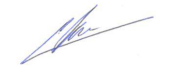 Հաշվեքննության հիմքըՀՀ հաշվեքննիչ պալատի 2022 թվականի ապրիլի 22-ի թիվ 93-Ա որոշում։Հաշվեքննության օբյեկտըՀՀ աշխատանքի և սոցիալական հարցերի նախարարության միասնական սոցիալական ծառայություն։Հաշվեքննության առարկան2022 թվականի պետական բյուջեի երեք ամիսների մուտքերի ձևավորման և ելքերի իրականացման կանոնակարգված գործունեություն:Հաշվեքննության առարկայի չափանիշները«ՀՀ 2022 թվականի պետական բյուջեի մասին» ՀՀ օրենք, ՀՀ բյուջետային համակարգի մասին ՀՀ օրենք, «Հանրային ծառայության մասին» ՀՀ օրենք, «Հանրային հատվածի կազմակերպությունների հաշվապահական հաշվառման մասին» ՀՀ օրենք, «Գնումների մասին» ՀՀ օրենք, «Սոցիալական աջակցության մասին» ՀՀ օրենք, ՀՀ կառավարության 25.02.2021 թվականի թիվ 251-Նորոշում, ՀՀ կառավարության 17.04.2014թ. «Զբաղվածության մասին» ՀՀ օրենքի կիրարկումն ապահովող մի շարք իրավական ակտեր հաստատելու մասին N 534-Ն որոշում, ՀՀ կառավարության 30.09.2021թ. ՀՀ կառավարության ՀՀ կառավարության 15.06.2018 թվականի թիվ 706-Ն որոշում, ՀՀ կառավարության 2017 թվականի ապրիլի 13-ի N 390-Ն որոշում և այլ իրավական ակտեր։Հաշվեքննությունն ընդգրկող ժամանակաշրջանը2022 թվականի հունվարի 1-ից մինչև 2022 թվականի մարտի 31-ը ներառյալ:Հաշվեքննության կատարման ժամկետը2022 թվականի մայիսի 2-ից մինչև 2022 թվականի հուլիսի 29-ը ներառյալ:Հաշվեքննության մեթոդաբանությունըՀաշվեքննությունն իրականացվել է «Հաշվեքննիչ պալատի մասին» ՀՀ օրենքի, Հաշվեքննիչ պալատի ֆինանսական և համապատասխանության հաշվեքննության մեթոդաբանությունների համաձայն։Իրականացվել է ֆինանսական և համապատասխանության հաշվեքննություն, որի ընթացքում կիրառվել են զննում, դիտարկում, հարցում, արտաքին հաստատում, վերլուծական ընթացակարգ և վերահաշվարկ ընթացակարգերը:Հաշվեքննությունն իրականացրած կառուցվածքային ստորաբաժանումՀաշվեքննությունն իրականացվել է ՀՀ հաշվեքննիչ պալատի ութերորդ վարչության կողմից, որի աշխատանքները համակարգում է ՀՀ հաշվեքննիչ պալատի անդամ Եղիշե Սողոմոնյանը։Ծրագիր  Միջոցառում Ծրագիր  Միջոցառում Ծրագիր  Միջոցառում 2022թ. 1-ին եռամսյակի պլան2022թ. 1-ին եռամսյակի ճշտված պլանՓաստՓաստացի ծախսԿատարման %-ը ճշտված պլանի նկատմամբ  Ը  Ն  Դ  Ա  Մ  Ե  Ն  Ը    Ը  Ն  Դ  Ա  Մ  Ե  Ն  Ը    Ը  Ն  Դ  Ա  Մ  Ե  Ն  Ը  106449351,0106692593,53102286079,59102755095,1295,8703010104ՀՀ ՊՆ, ՀՀ ԿԱ ԱԱԾ կրտսեր, միջին, ավագ և ՀՀ ոստիկանության միջին, ավագ, գլխավոր սպայական անձնակազմին` կենցաղային տեխնիկայի ձեռքբերմանն աջակցելու նպատակով տրամադրվող սպառողական վարկերի  տոկոսագումարները 2 կամ 3 տոկոսային կետով համաֆինանսավորման ծրագիրՀՀ ՊՆ, ՀՀ ԿԱ ԱԱԾ կրտսեր, միջին, ավագ և ՀՀ ոստիկանության միջին, ավագ, գլխավոր սպայական անձնակազմին` կենցաղային տեխնիկայի ձեռքբերմանն աջակցելու նպատակով տրամադրվող սպառողական վարկերի  տոկոսագումարները 2 կամ 3 տոկոսային կետով համաֆինանսավորման ծրագիր3 163,903 163,90362,27362,2711,451205-12007ՀՀ ՊՆ, ՀՀ ԿԱ ԱԱԾ կրտսեր, միջին, ավագ և ՀՀ ԿԱ ՀՀ ոստիկանության միջին, ավագ, գլխավոր սպայական անձնակազմին սոցիալական աջակցություն3 163,903 163,90362,27362,2711,4504090120ՀՀ պետական կառավարման մարմինների կողմից  դիմումներ, հայցադիմումներ, դատարանի վճիռների  և որոշումների դեմ վերաքննիչ և վճռաբեկ բողոքներ ներկայացնելիս` «Պետական տուրքի մասին» ՀՀ օրենքով սահմանված վճարումներՀՀ պետական կառավարման մարմինների կողմից  դիմումներ, հայցադիմումներ, դատարանի վճիռների  և որոշումների դեմ վերաքննիչ և վճռաբեկ բողոքներ ներկայացնելիս` «Պետական տուրքի մասին» ՀՀ օրենքով սահմանված վճարումներ-465,03465,03465,03100,001117-11007ՀՀ պետական կառավարման մարմինների կողմից  դիմումներ, հայցադիմումներ, դատարանի վճիռների  և որոշումների դեմ վերաքննիչ և վճռաբեկ բողոքներ ներկայացնելիս` «Պետական տուրքի մասին» ՀՀ օրենքով սահմանված վճարումներ-465,03465,03465,03100,0008020506«Ժողովրդական» պատվավոր կոչման արժանացած անձանց ամենամսյա պատվովճար«Ժողովրդական» պատվավոր կոչման արժանացած անձանց ամենամսյա պատվովճար10 560,0010 560,007 460,007 460,0070,641168-12001«Ժողովրդական» պատվավոր կոչման արժանացած անձանց պատվովճար10 560,0010 560,007 460,007 460,0070,6408020509«Ժողովրդական» պատվավոր կոչման արժանացած անձանց ամենամսյա պատվովճարի վճարման ծառայություններ«Ժողովրդական» պատվավոր կոչման արժանացած անձանց ամենամսյա պատվովճարի վճարման ծառայություններ105,60105,6019,2519,2518,231168-11008«Ժողովրդական» պատվավոր կոչման արժանացած անձանց ամենամսյա պատվովճարի վճարման ծառայություններ105,60105,6019,2519,2518,2310010101Աշխատողների աշխատանքային պարտականությունների կատարման հետ կապված խեղման, մասնագիտական հիվանդության և առողջության այլ վնասման հետևանքով պատճառված վնասի փոխհատուցումԱշխատողների աշխատանքային պարտականությունների կատարման հետ կապված խեղման, մասնագիտական հիվանդության և առողջության այլ վնասման հետևանքով պատճառված վնասի փոխհատուցում17 118,9017 118,9016 113,8616 113,8694,131082-12003Աշխատողների աշխատանքային պարտականությունների կատարման հետ կապված խեղման, մասնագիտական հիվանդության և առողջության այլ վնասման հետևանքով պատճառված վնասի փոխհատուցում17 118,9017 118,9016 113,8616 113,8694,1310020101Սպայական անձնակազմի և նրանց ընտանիքների անդամների կենսաթոշակներՍպայական անձնակազմի և նրանց ընտանիքների անդամների կենսաթոշակներ8 603 660,008 603 660,008 399 967,368 399 967,3697,631102-12001Սպայական անձնակազմի և նրանց ընտանիքների անդամների կենսաթոշակներ8 603 660,008 603 660,008 399 967,368 399 967,3697,6310020102Շարքային զինծառայողների և նրանց ընտանիքների անդամների կենսաթոշակներՇարքային զինծառայողների և նրանց ընտանիքների անդամների կենսաթոշակներ161 044,00161 044,00152 577,76152 577,7694,741102-12002Շարքային զինծառայողների և նրանց ընտանիքների անդամների զինվորական կենսաթոշակներ161 044,00161 044,00152 577,76152 577,7694,7410020103Ծերության, հաշմանդամության, կերակրողին կորցնելու դեպքում սոցիալական նպաստներԾերության, հաշմանդամության, կերակրողին կորցնելու դեպքում սոցիալական նպաստներ7 679 100,007 679 100,007 604 048,157 604 048,1599,021205-12001Ծերության, հաշմանդամության, կերակրողին կորցնելու դեպքում նպաստներ7 679 100,007 679 100,007 604 048,157 604 048,1599,0210020104ՀՀ օրենքներով նշանակված կենսաթոշակներՀՀ օրենքներով նշանակված կենսաթոշակներ782 580,00782 580,00722 650,34722 650,3492,341102-12004ՀՀ օրենքով նշանակված կենսաթոշակներ782 580,00782 580,00722 650,34722 650,3492,3410020108Աշխատանքային կենսաթոշակներԱշխատանքային կենսաթոշակներ62 558 600,0061 108 600,0058 917 777,8158 917 777,8196,411102-12003Աշխատանքային կենսաթոշակներ62 558 600,0061 108 600,0058 917 777,8158 917 777,8196,4110030101Զոհված՛ հետմահու Հայաստանի ազգային հերոսների և Մարտական խաչ շքանշանով պարգևատրված անձի ընտանիքի անդամներին տրվող պարգևավճարԶոհված՛ հետմահու Հայաստանի ազգային հերոսների և Մարտական խաչ շքանշանով պարգևատրված անձի ընտանիքի անդամներին տրվող պարգևավճար53 976,0063 476,0058 655,8358 655,8392,411005-12003Զոհված` հետմահու «Հայաստանի ազգային հերոս» ՀՀ բարձրագույն կոչում ստացած կամ «Մարտական խաչ» շքանշանով պարգևատրված անձի ընտանիքին տրվող պարգևավճար53 976,0063 476,0058 655,8358 655,8392,4110030102Կենսաթոշակառուի, ծերության, հաշմանդամության, կերակրողին կորցնելու դեպքում սոցիալական նպաստառուի մահվան դեպքում տրվող թաղման նպաստԿենսաթոշակառուի, ծերության, հաշմանդամության, կերակրողին կորցնելու դեպքում սոցիալական նպաստառուի մահվան դեպքում տրվող թաղման նպաստ1 358 344,001 558 344,001 519 983,671 519 983,6797,541205-12002Կենսաթոշակ, ծերության նպաստ, կերակրողին կորցնելու դեպքում նպաստ կամ հաշմանդամության նպաստ ստանալու իրավունք ունեցող անձանց մահվան դեպքում տրվող թաղման նպաստ1 358 344,001 558 344,001 519 983,671 519 983,6797,5410040101Միանվագ սոցիալական ապահովագրության վճարներ ՀՀ պաշտպանության, փրկարարական ծառայության և ՀՀ քննչական կոմիտեում ծառայության ժամանակ հաշմանդամ դարձած զինծառայողներին և  զոհված (մահացած) զինծառայողների ու փրկարար ծառայողների  ընտանիքներինՄիանվագ սոցիալական ապահովագրության վճարներ ՀՀ պաշտպանության, փրկարարական ծառայության և ՀՀ քննչական կոմիտեում ծառայության ժամանակ հաշմանդամ դարձած զինծառայողներին և  զոհված (մահացած) զինծառայողների ու փրկարար ծառայողների  ընտանիքներին-105 000,0039 200,0039 200,0037,331205-12004Աջակցություն հաշմանդամ դարձած զինծառայողներին և զոհվածների ընտանիքներին-105 000,0039 200,0039 200,0037,3310040102Ընտանիքի կենսամակարդակի բարձրացմանն ուղղված նպաստներԸնտանիքի կենսամակարդակի բարձրացմանն ուղղված նպաստներ7 665 666,007 665 666,007 078 692,917 078 692,9192,341011-12001Ընտանիքի կենսամակարդակի բարձրացմանն ուղղված նպաստներ7 665 666,007 665 666,007 078 692,917 078 692,9192,3410040103Մինչև 2 տարեկան երեխայի խնամքի նպաստՄինչև 2 տարեկան երեխայի խնամքի նպաստ3 005 000,003 445 000,003 426 469,633 426 469,6399,461068-12001Մինչև 2 տարեկան երեխայի խնամքի նպաստի տրամադրում3 005 000,003 445 000,003 426 469,633 426 469,6399,4610040105Մայրության նպաստի վճարումՄայրության նպաստի վճարում3 300 000,003 300 000,003 176 019,573 176 019,5796,241082-12002Մայրության նպաստ3 300 000,003 300 000,003 176 019,573 176 019,5796,2410040106Երեխայի  ծննդյան միանվագ նպաստԵրեխայի  ծննդյան միանվագ նպաստ4 664 400,005 474 400,005 090 500,005 090 500,0092,991068-12002Երեխայի ծննդյան միանվագ նպաստ4 664 400,005 474 400,005 090 500,005 090 500,0092,9910040107Վարժական հավաքների և զինծառայության և փրկարարական ծառայության  ընթացքում մահացած ( զոհված) զինծառայողների  ու փրկարար ծառայողների հուղարկավորության, գերեզմանների բարեկարգման, տապանաքարերի պատրաստման և տեղադրման հետ կապված  ծախսերի փոխհատուցումՎարժական հավաքների և զինծառայության և փրկարարական ծառայության  ընթացքում մահացած ( զոհված) զինծառայողների  ու փրկարար ծառայողների հուղարկավորության, գերեզմանների բարեկարգման, տապանաքարերի պատրաստման և տեղադրման հետ կապված  ծախսերի փոխհատուցում-143 000,00119 000,00119 000,0083,221205-12005Աջակցություն զոհվածների ընտանիքներին-143 000,00119 000,00119 000,0083,2210040124ՀՀ ՊՆ զինվորական կոչում ունեցող անձնակազմին  սոցիալական աջակցությունՀՀ ՊՆ զինվորական կոչում ունեցող անձնակազմին  սոցիալական աջակցություն1 250,001 250,001 250,001 250,00100,001205-12012ՀՀ ՊՆ զինվորական կոչում ունեցող անձնակազմինսոցիալական աջակցություն1 250,001 250,001 250,001 250,00100,0010040125Ընտանիքում 3-րդ և յուրաքանչյուր հաջորդ նոր ծնված երեխային դրամական աջակցությունԸնտանիքում 3-րդ և յուրաքանչյուր հաջորդ նոր ծնված երեխային դրամական աջակցություն150 000,00150 000,0078 450,0078 450,0052,301068-12004Դրամական աջակցություն ընտանիքում 3 և ավելի երեխա ունեցող ընտանիքներին150 000,00150 000,0078 450,0078 450,0052,3010050101Աշխատաշուկայում անմրցունակ անձանց փոքր ձեռնարկատիրական գործունեության աջակցության տրամադրումԱշխատաշուկայում անմրցունակ անձանց փոքր ձեռնարկատիրական գործունեության աջակցության տրամադրում3 074,90----1088-12001Աշխատաշուկայում անմրցունակ անձանց փոքր ձեռնարկատիրական գործունեության աջակցության տրամադրում3 074,90----10050102Աշխատաշուկայում անմրցունակ անձանց աշխատանքի տեղավորման դեպքում գործատուին աշխատավարձի մասնակի փոխհատուցում և հաշմանդամություն ունեցող անձին ուղեկցողի համար դրամական օգնության տրամադրումԱշխատաշուկայում անմրցունակ անձանց աշխատանքի տեղավորման դեպքում գործատուին աշխատավարձի մասնակի փոխհատուցում և հաշմանդամություն ունեցող անձին ուղեկցողի համար դրամական օգնության տրամադրում1 602,001 602,001 576,001 576,0098,381088-12002Աշխատաշուկ. անմրցունակ ազատազրկ վայրերից վերադարձած, հաշմ. ունեցող, ինչպես նաև «հաշմ. ունեցող երեխա» կարգ. ունեցող անձանց աշխատ. տեղավորման դեպքում գործատուին աշխատավարձի մասնակի փոխհ. և հաշմ. ունեցող անձին ուղեկցողի համար դրամական օգնության տրամադրում1 602,001 602,001 576,001 576,0098,3810050103Գործազուրկների,  աշխատանաքից ազատման ռիսկ ունեցող, ինչպես նաև ազատազրկման ձևով պատիժը կրելու ավարտին վեց ամիս մնացած աշխատանք փնտրող անձանց մասնագիտական ուսուցման կազմակերպումԳործազուրկների,  աշխատանաքից ազատման ռիսկ ունեցող, ինչպես նաև ազատազրկման ձևով պատիժը կրելու ավարտին վեց ամիս մնացած աշխատանք փնտրող անձանց մասնագիտական ուսուցման կազմակերպում-----1088-11001Գործազուրկների, աշխատանաքից ազատման ռիսկ ունեցող, ինչպես նաև ազատազրկման ձևով պատիժը կրելու ավարտին վեց ամիս մնացած աշխատանք փնտրող անձանց մասնագիտական ուսուցման կազմակերպում-----10050105Գործազուրկին այլ վայրում աշխատանքի տեղավորման աջակցության տրամադրումԳործազուրկին այլ վայրում աշխատանքի տեղավորման աջակցության տրամադրում700,00700,00544,00544,0077,711088-12003Գործազուրկին այլ վայրում աշխատանքի տեղավորման աջակցության տրամադրում700,00700,00544,00544,0077,7110050106Ձեռք բերած մասնագիտությամբ մասնագիտական աշխատանքային փորձ ձեռք բերելու համար գործազուրկներին աջակցության տրամադրումՁեռք բերած մասնագիտությամբ մասնագիտական աշխատանքային փորձ ձեռք բերելու համար գործազուրկներին աջակցության տրամադրում29 450,0029 450,0012 384,4912 384,4942,051088-12004Ձեռք բերած մասնագիտությամբ մասնագիտական աշխատանքային փորձ ձեռք բերելու համար գործազուրկներին աջակցության տրամադրում29 450,0029 450,0012 384,4912 384,4942,0510050107Աշխատաշուկայում անմրցունակ անձանց  աշխատանքի տեղավորման դեպքում գործատուին միանվագ փոխհատուցման տրամադրումԱշխատաշուկայում անմրցունակ անձանց  աշխատանքի տեղավորման դեպքում գործատուին միանվագ փոխհատուցման տրամադրում16 521,5016 521,50---1088-12005Աշխատաշուկայում անմրցունակ անձանց աշխատանքի տեղավորման դեպքում գործատուին միանվագ փոխհատուցման տրամադրում16 521,5016 521,50---10050108Սեզոնային զբաղվածության խթանման միջոցով գյուղացիական տնտեսությանն աջակցության տրամադրումՍեզոնային զբաղվածության խթանման միջոցով գյուղացիական տնտեսությանն աջակցության տրամադրում-----1088-12006Սեզոնային զբաղվածության խթանման միջոցով գյուղացիական տնտեսությանն աջակցության տրամադրում-----10050109Գործազուրկների, աշխատանաքից ազատման ռիսկ ունեցող, ինչպես նաև ազատազրկման ձևով պատիժը կրելու ավարտին վեց ամիս  մնացած աշխատանք փնտրող անձանց  կրթաթոշակի տրամադրումԳործազուրկների, աշխատանաքից ազատման ռիսկ ունեցող, ինչպես նաև ազատազրկման ձևով պատիժը կրելու ավարտին վեց ամիս  մնացած աշխատանք փնտրող անձանց  կրթաթոշակի տրամադրում-----1088-12008Գործազուրկների, աշխատանաքից ազատման ռիսկ ունեցող, ինչպես նաև ազատազրկման ձևով պատիժը կրելու ավարտին վեց ամիս մնացած աշխատանք փնտրող անձանց կրթաթոշակի տրամադրում-----10050110Վարձատրվող հասարակական աշխատանքների կազմակերպման միջոցով գործազուրկների ժամանակավոր զբաղվածության ապահովումՎարձատրվող հասարակական աշխատանքների կազմակերպման միջոցով գործազուրկների ժամանակավոր զբաղվածության ապահովում-----1088-12011Վարձատրվող հասարակական աշխատանքների կազմակերպման միջոցով գործազուրկների ժամանակավոր զբաղվածության ապահովում-----10050111Աշխատաշուկայում անմրցունակ անձանց անասնապահությամբ զբաղվելու համար աջակցության տրամադրումԱշխատաշուկայում անմրցունակ անձանց անասնապահությամբ զբաղվելու համար աջակցության տրամադրում51 811,2051 811,2043 911,5443 911,5484,751088-12013Աշխատաշուկայում անմրցունակ անձանց անասնապահությամբ զբաղվելու համար աջակցության տրամադրում51 811,2051 811,2043 911,5443 911,5484,7510050112«Աշխատաշուկայում անմրցունակ անձանց փոքր ձեռնարկատիրական գործունեության աջակցության տրամադրում»  ծրագրի ուսուցման կազմակերպման և խորհրդատվական ծառայություններ«Աշխատաշուկայում անմրցունակ անձանց փոքր ձեռնարկատիրական գործունեության աջակցության տրամադրում»  ծրագրի ուսուցման կազմակերպման և խորհրդատվական ծառայություններ539,80----1088-11004Աշխատաշուկայում անմրցունակ անձանց փոքր ձեռնարկատիրական գործունեության աջակցության տրամադրում ծրագրի ուսուցման կազմակերպման և խորհրդատվական ծառայություններ539,80----10050113Մինչև երեք տարեկան երեխայի խնամքի արձակուրդում գտնվող անձանց՛ երեխայի մինչև երկու տարին լրանալը աշխատանքի վերադառնալու դեպքում, երեխայի խնամքն աշխատանքին զուգահեռ կազմակերպելու համար աջակցության տրամադրումՄինչև երեք տարեկան երեխայի խնամքի արձակուրդում գտնվող անձանց՛ երեխայի մինչև երկու տարին լրանալը աշխատանքի վերադառնալու դեպքում, երեխայի խնամքն աշխատանքին զուգահեռ կազմակերպելու համար աջակցության տրամադրում145 815,50145 815,5072 676,9372 676,9349,841088-12009Մինչև երեք տարեկան երեխայի խնամքի արձակուրդում գտնվող անձանց, երեխայի մինչև երկու տարին լրանալը աշխատանքի վերադառնալու դեպքում, երեխայի խնամքն աշխատանքին զուգահեռ կազմակերպելու համար աջակցության տրամադրում145 815,50145 815,5072 676,9372 676,9349,8410070101Վետերանների պատվովճարներՎետերանների պատվովճարներ48 932,0039 432,0033 050,0033 050,0083,821005-12002Վետերանների պատվովճարներ48 932,0039 432,0033 050,0033 050,0083,8210070104ՀՄՊ մասնակիցներին, ՀՄՊ և այլ պետություններում մարտական գործողությունների ընթացքում զոհված զինծառայողների ընտանիքներին տրվող և 29.11.2017 թ. ՀՕ-195-Ն օրենքի 70-րդ հոդվածի 2-րդ մասով սահմանված պարգևավճարների տրամադրումՀՄՊ մասնակիցներին, ՀՄՊ և այլ պետություններում մարտական գործողությունների ընթացքում զոհված զինծառայողների ընտանիքներին տրվող և 29.11.2017 թ. ՀՕ-195-Ն օրենքի 70-րդ հոդվածի 2-րդ մասով սահմանված պարգևավճարների տրամադրում2 754 180,002 754 180,002 651 160,062 651 160,0696,261005-12001Զինծառայողներին,  ՀՄՊ մասնակիցներին, այլ պետություններում մարտական գործողությունների մասնակիցներին, զոհված (մահացած) զինծառայողի ընտանիքի անդամներին, ընտանիքներին տրվող պարգևավճարներ2 754 180,002 754 180,002 651 160,062 651 160,0696,2610070106«ՎՏԲ-Հայաստան» ՓԲԸ-ում ավանդատու հանդիսացող քաղաքացիների, որպես նախկին ԽՍՀՄ Խնայբանկի ՀԽՍՀ հանրապետական բանկում մինչև 1993 թվականի հունիսի 10-ը ներդրված դրամական ավանդների  դիմաց փոխհատուցում«ՎՏԲ-Հայաստան» ՓԲԸ-ում ավանդատու հանդիսացող քաղաքացիների, որպես նախկին ԽՍՀՄ Խնայբանկի ՀԽՍՀ հանրապետական բանկում մինչև 1993 թվականի հունիսի 10-ը ներդրված դրամական ավանդների  դիմաց փոխհատուցում375 000,00375 000,00374 853,22374 853,2299,961184-12001«ՎՏԲ- Հայաստան» ՓԲԸ-ում ավանդատու հանդիսացող քաղաքացիների, որպես նախկին ԽՍՀՄ Խնայբանկի ՀԽՍՀ հանրապետական բանկում մինչև 1993 թվականի հունիսի 10-ը ներդրված դրամական ավանդների դիմաց փոխհատուցում375 000,00375 000,00374 853,22374 853,2299,9610090101Գործադիր իշխանության, պետական կառավարման հանրապետական և տարածքային կառավարման մարմինների  պահպանումԳործադիր իշխանության, պետական կառավարման հանրապետական և տարածքային կառավարման մարմինների  պահպանում1 131 920,701 128 472,30940 162,081 407 257,4583,311117-11002Սոցիալական պաշտպանության առանձին  ծրագրերի իրականացման ապահովում1 131 920,701 128 472,30940 162,081 407 257,4583,3110090103Համալիր սոցիալական ծառայության տարածքային կենտրոնների աշխատողների այցելության ծախսերի փոխհատուցումՀամալիր սոցիալական ծառայության տարածքային կենտրոնների աշխատողների այցելության ծախսերի փոխհատուցում27 499,8027 499,807 081,707 081,7025,751011-11003Սոցիալական դեպքի վարման ծառայության ձեռք բերում27 499,8027 499,807 081,707 081,7025,7510090106Սոցիալական ապահովության ծառայության կարողությունների զարգացում և տեխնիկական հագեցվածության ապահովումՍոցիալական ապահովության ծառայության կարողությունների զարգացում և տեխնիկական հագեցվածության ապահովում448,002 288,60381,563 815,5816,671117-31001Միասնական սոցիալական ծառայության կարողությունների զարգացում և տեխնիկական հագեցվածության ապահովում448,002 288,60381,563 815,5816,6710090201Պետական հիմնարկների և կազմակերպությունների աշխատողների սոցիալական  փաթեթով ապահովումՊետական հիմնարկների և կազմակերպությունների աշխատողների սոցիալական  փաթեթով ապահովում19 572,0019 572,0015 420,0015 420,0078,791015-12001Պետական հիմնարկների և կազմակերպությունների աշխատողների սոցիալական փաթեթով ապահովում19 572,0019 572,0015 420,0015 420,0078,7910090202ԲՍՓ ձևաթղթի տպագրության ծառայություններԲՍՓ ձևաթղթի տպագրության ծառայություններ731,00731,00149,40597,6020,441160-11005Հաշմանդամություն ունեցող անձանց մատուցվող ծառայությունների ծրագրի իրականացման ապահովում731,00731,00149,40597,6020,4410090205Կենսաթոշակային ապահովության, ծերության, հաշմանդամության, կերակրողին կորցնելու դեպքում սոցիալական նպաստների, պարգևավճարների, պատվովճարների և այլ ծրագրերի վճարման հետ կապված ծառայություններԿենսաթոշակային ապահովության, ծերության, հաշմանդամության, կերակրողին կորցնելու դեպքում սոցիալական նպաստների, պարգևավճարների, պատվովճարների և այլ ծրագրերի վճարման հետ կապված ծառայություններ341 781,00341 781,00277 107,66277 107,6681,081102-11002Կենսաթոշակների և այլ դրամական վճարների իրականացման ապահովում341 781,00341 781,00277 107,66277 107,6681,0810090207Ժամանակավոր անաշխատունակության դեպքում նպաստի վճարումԺամանակավոր անաշխատունակության դեպքում նպաստի վճարում1 379 766,501 379 766,501 379 335,581 379 335,5899,971082-12001Ժամանակավոր անաշխատունակության դեպքում նպաստ1 379 766,501 379 766,501 379 335,581 379 335,5899,9710090208Ժամանակավոր անաշխատունակության թերթիկների տպագրությունԺամանակավոր անաշխատունակության թերթիկների տպագրություն2 500,002 500,002 500,002 500,00100,001082-11001Ժամանակավոր անաշխատունակության թերթիկների տպագրություն2 500,002 500,002 500,002 500,00100,0010090209Կենսաթոշակի նշանակման և վճարման համար անհրաժեշտ ձևաթղթերի տպագրությունԿենսաթոշակի նշանակման և վճարման համար անհրաժեշտ ձևաթղթերի տպագրություն500,00500,00---1102-11003Կենսաթոշակների ձևաթղթերի տպագրություն500,00500,00---10090212Կենսաթոշակառուների հաշվառման միասնական տեղեկատվական համակարգի սպասարկման ծառայություններԿենսաթոշակառուների հաշվառման միասնական տեղեկատվական համակարգի սպասարկման ծառայություններ16 890,0016 890,0010 000,0010 000,0059,211102-11001Կենսաթոշակների և այլ դրամական վճարների տրամադրման տեղեկատվական միասնական համակարգերի սպասարկում և շահագործում16 890,0016 890,0010 000,0010 000,0059,2110090213«ՎՏԲ- Հայաստան» ՓԲԸ-ում ավանդատու հանդիսացող քաղաքացիների, որպես նախկին ԽՍՀՄ Խնայբանկի ՀԽՍՀ հանրապետական բանկում մինչև 1993 թվականի հունիսի 10-ը ներդրված դրամական ավանդների դիմաց փոխհատուցման վճարման հետ կապված  ծառայություններ«ՎՏԲ- Հայաստան» ՓԲԸ-ում ավանդատու հանդիսացող քաղաքացիների, որպես նախկին ԽՍՀՄ Խնայբանկի ՀԽՍՀ հանրապետական բանկում մինչև 1993 թվականի հունիսի 10-ը ներդրված դրամական ավանդների դիմաց փոխհատուցման վճարման հետ կապված  ծառայություններ3 750,003 750,002 434,722 434,7264,931184-11001Մինչև 1993 թվականի հունիսի 10-ը ներդրված ավանդների դիմաց փոխհատուցման միջոցառման իրականացման ապահովում3 750,003 750,002 434,722 434,7264,9310090214Զոհված՛ հետմահու Հայաստանի ազգային հերոսների և  Մարտական խաչ շքանշանով պարգևատրված անձի ընտանիքի  անդամներին տրվող պարգևավճարի վճարման հետ կապված ծառայություններԶոհված՛ հետմահու Հայաստանի ազգային հերոսների և  Մարտական խաչ շքանշանով պարգևատրված անձի ընտանիքի  անդամներին տրվող պարգևավճարի վճարման հետ կապված ծառայություններ140,00140,0077,7277,7255,511005-11001Զոհված` հետմահու «Հայաստանի ազգային հերոս»  ՀՀ բարձրագույն կոչում ստացած կամ «Մարտական խաչ» շքանշանով պարգևատրված անձի ընտանիքին պարգևավճարի տրամադրման ապահովում140,00140,0077,7277,7255,5110090215Ընտանիքի կենսամակարդակի բարձրացմանն ուղղված նպաստների վճարման հետ կապված ծառայություններԸնտանիքի կենսամակարդակի բարձրացմանն ուղղված նպաստների վճարման հետ կապված ծառայություններ76 656,7076 656,7046 750,3946 750,3960,991011-11001Ընտանիքի կենսամակարդակի բարձրացմանն ուղղված նպաստների իրականացման ապահովում76 656,7076 656,7046 750,3946 750,3960,9910090216Մինչև 2 տարեկան երեխայի խնամքի նպաստի վճարման հետ կապված ծառայություններՄինչև 2 տարեկան երեխայի խնամքի նպաստի վճարման հետ կապված ծառայություններ5 000,005 000,004 859,102 897,0497,181068-11001Մինչև 2 տարեկան երեխայի խնամքի նպաստի տրամադրման ապահովում5 000,005 000,004 859,102 897,0497,1810090217Վարձատրվող հասարակական աշխատանքների կազմակերպման միջոցով գործազուրկների ժամանակավոր զբաղվածության իրականացման ապահովումՎարձատրվող հասարակական աշխատանքների կազմակերպման միջոցով գործազուրկների ժամանակավոր զբաղվածության իրականացման ապահովում-----1088-11006Վարձատրվող հասարակական աշխատանքների իրականացման ապահովում-----Տարեկան պլանՏարեկան ճշտված պլանՀաշվ. Ժաման.ճշտված պլանՖինանսավորումՓաստՓաստացի ծախս%-ը 1-ին եռ. ճշտ.պլանի նկատմամբ2,925,000.02,925,000.0150,000.085,000.078,450.078,450.052.3%Տարեկան պլանՏարեկան ճշտված պլանՀաշվ. Ժաման.ճշտված պլանՖինանսավորումՓաստՓաստացի ծախս%-ը 1-ին եռ. ճշտ.պլանի նկատմամբ148,056.90148,056.9029,450.0012,384.4912,384.4912,384.4942.1%Տարեկան պլանՏարեկան ճշտված պլանՀաշվ. Ժաման.ճշտված պլանՖինանսավորումՓաստՓաստացի ծախս%-ը ժամ.ճշտ.պլանի նկատմամբ102,407.70102,407.7016,521.50----Տարեկան պլանՏարեկան ճշտված պլանՀաշվ. Ժաման.ճշտված պլանՖինանսավորումՓաստՓաստացի ծախս%-ը 1-ին.եռ. ճշտ.պլանի նկատմամբ393,328.00393,328.00145,815.5072,676.9372,676.9372,676.9349.8%Տարեկան պլանՏարեկան ճշտված պլանՀաշվ. Ժաման. ճշտված պլանՖինանսավորումՓաստՓաստացի ծախս%-ը 1-ին.եռ. ճշտ.պլանի նկատմամբ67,560.0067,560.0016,890.0010,000.0010,000.0010,000.0059.2%Տարեկան պլանՏարեկան ճշտված պլանՀաշվ. Ժաման.ճշտված պլանՖինանսավորումՓաստՓաստացի ծախս%-ը 1-ին.եռ. ճշտ.պլանի նկատմամբ-420,000.00105,000.0070,000.0039,200.0039,200.0037.3%Տարեկան պլանՏարեկան ճշտված պլանՀաշվ. Ժաման.ճշտված պլանՖինանսավորումՓաստՓաստացի ծախս%-ը 1-ին.եռ. ճշտ.պլանի նկատմամբ12,655.6012,655.603,163.90600.00362.27362.2711.5%ԱմիսԸնդամենը քանակԼիազորագրով քանակՏես. Կշիռ %Ընդամենը գումարԼիազորագրով գումարՏես. Կշիռ %Հունվար601,79525,7764.2840,496,602,9291,031,948,0832.55Փետրվար601,68925,6934.2740,865,608,2421,028,377,2322.52Մարտ601,89625,7034.2741,316,870,6371,041,026,2852.52Ընդամենը1,805,38077,1724. 27122,679,081,8083,101,351,6002.53Լիազորված անձի անուն ազգանուն, ՀԾՀԳումար ՀՀ դրամՏԵսակԼիազորողԱ.Հ39,830ՏարիքայինՕ.Հ.Վ.Խ.85,800Կերակրողին կորցնելու դեպքում նպաստԱ.ԽՋ.Ա.171,600Կերակրողին կորցնելու դեպքում նպաստՅ.Ա.
Ս.Ա.Ն.Կ.28,600Հաշմանդամության նպաստԱ.Կ.Մի. Ս.28,600Կերակրողին կորցնելու դեպքում նպաստՄա.Ս.Սոցիալական ծրագրի անվանումհունվարփետրվարմարտԸնդամենը վճարվածԱշխատանքային կենսաթոշակներ6,500,101.36,481,370.46,401,479.519,382,951.2Շարքային զինծառայողների և նրանց ընտանիքի անդամների կենսաթոշակներ 20,372.020,235.019,415.060,022.0ՀՀ օրենքով նշանակված կենսաթոշակներ8,662.511,233.28,979.428,875.1Ծերության, հաշմանդամության, կերակրողին կորցնելու դեպքում նպաստներ935,273.0927,855.8929,538.82,792,667.6Վետերանների պատվովճարներ5,200.05,300.04,300.014,800.0Զինծառայողներին, ՀՄՊ մասնակիցներին, այլ պետություններում մարտական գործողությունների մասնակիցներին, զոհված (մահացած) զինծառայողի ընտանիքի անդամներին, ընտանիքներին տրվող պարգևավճարներ178,460.4178,115.3173,601.9530,177.6«Ժողովրդական» պատվավոր կոչման արժանացած անձանց պատվովճար640.0600.0560.01,800.0Մինչև 2 տարեկան երեխայի խնամքի նպաստի տրամադրում198,663.0205,183.7205,847.5609,694.2Զոհված՛ հետմահու «Հայաստանի ազգային հերոս» ՀՀ բարձրագույն կոչում ստացած կամ «Մարտական խաչ» շքանշանով պարգևատրված անձի ընտանիքին տրվող պարգևավճար3,591.03,691.03,766.011,048.0Աշխատողների աշխատանքային պարտականությունների կատարման հետ կապված խեղման, մասնագիտական հիվանդության և առողջության այլ վնասման հետևանքով պատճառված վնասի փոխհատուցում2,984.83,031.12,887.78,903.6Սպայական անձնակազմի և նրանց ընտանիքների անդամների կենսաթոշակներ135,579.9137,870.9128,132.7401,583.5Ընդամենը՝7,989,527.97,974,486.47,878,508.523,842,522.8Վճարված միջնորդավճար96,027.696,322.494,780.7287,130.7